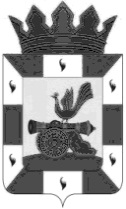 АДМИНИСТРАЦИЯ МУНИЦИПАЛЬНОГО ОБРАЗОВАНИЯ                     «СМОЛЕНСКИЙ РАЙОН» СМОЛЕНСКОЙ ОБЛАСТИП О С Т А Н О В Л Е Н И Е       В соответствии со ст. 179 Бюджетного кодекса Российской Федерации, в целях повышения эффективности и рационального использования средств бюджета муниципального образования «Смоленский район» Смоленской области АДМИНИСТРАЦИЯ МУНИЦИПАЛЬНОГО ОБРАЗОВАНИЯ                        «СМОЛЕНСКИЙ РАЙОН» СМОЛЕНСКОЙ ОБЛАСТИ ПОСТАНОВЛЯЕТ:   1. Внести в постановление Администрации муниципального образования «Смоленский район» Смоленской области от 31.12.2013 г.   № 3946 «Об утверждении муниципальной программы «Развитие общего образования в муниципальном образовании «Смоленский район» Смоленской области на 2014-2016 гг.»  следующие изменения: 1.1. В Паспорте Программы позицию «Объем бюджетных ассигнований программы и источники финансирования Программы» заменить позицией – 1.2. Раздел Программы «Информация по ресурсному обеспечению за счет средств бюджета муниципальной программы «Развитие общего образования в муниципальном образовании «Смоленский район» Смоленской области на 2014-16 гг.» изложить в следующей редакции: «На реализацию муниципальной программы «Развитие общего образования в муниципальном образовании «Смоленский район» Смоленской области на 2014-2016 гг.», потребуется из средств муниципального бюджета: 2014г.-  320 656,36 рублей;2015г.- 340 094,50 рублей; 2016г.-  581 025 рублей Итого -   1 241 775,86 рублей»1.3. В плане мероприятий по реализации муниципальной программы «Развитие общего образования в муниципальном образовании «Смоленский район» Смоленской области» раздел 5 «Сохранение и укрепление здоровья школьников» пункт 5.1 дополнить строками следующего содержания: 2. Опубликовать настоящее постановление в газете СОГУП «Редакция газеты «Сельская правда» и разместить на официальном интернет-сайте Администрации муниципального образования «Смоленский район» Смоленской области. 3. Контроль за исполнением настоящего постановления возложить на заместителя Главы муниципального образования «Смоленский район» Смоленской области (Романцева Т.А.)Глава муниципального образования«Смоленский район» Смоленской области                                       О.Ю. Язеваот    06.06.2016 № 580О внесении изменений в постановление Администрации муниципального образования «Смоленский район» Смоленской области от 31.12.2013 г. № 3946ООбъем бюджетных ассигнований программы и источники финансирования Программы12 737 590,86 рублей из бюджета муниципального образования «Смоленский район» Смоленской области:В том числе по годам:2014г.- 320 656,36 рублей;2015г.- 340 094,50 рублей;2016г.- 170 000 рублей.Из числа средств федерального бюджета, в том числе по годам:2014 г. – 7 112 112 рублей;2015 г. – 4794 728 рублей».Объем бюджетных ассигнований программы и источники финансирования Программы«Общий объем финансирования программы -  18 296 115,86 рублей, в том числе из бюджета муниципального образования «Смоленский район» Смоленской области по годам:2014г.- 320 656,36 рублей;2015г.- 340 094,50  рублей; 2016г.-  581 025 рублей;Из числа средств областного бюджета в 2016 г. – 1 378 500 рублей;Из числа средств федерального бюджета, в том числе по годам:2014г.- 7 112 112 рублей;2015г.- 4 794 728 рублей;2016 г.– 3 769 000 рублей».№п\пФинансирование (рублей)Финансирование (рублей)Финансирование (рублей)№п\п201420152016Ремонт спортивного зала МБОУ Хохловской СШ (в т.ч. замена оконных блоков, дверей, ремонт стен электрических сетей, потолков спортивного зала)1 789 525(в т.ч. областной бюджет - 1 378 500, местный бюджет, софинансирование – 411 025)Ремонт спортивного зала МБОУ Касплянской СШ (в т.ч. ремонт кровли, стен, потолков электрических сетей, замена оконных блоков и дверей)3 769 000федеральный бюджет